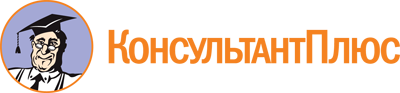 Приказ комитета социальной защитынаселения Волгоградской обл. от 09.06.2018 N 924(ред. от 28.04.2020)"Об утверждении Порядка предоставления социальных услуг в полустационарной форме социального обслуживания в условияхсопровождаемого проживания"Документ предоставлен КонсультантПлюс www.consultant.ruДата сохранения: 18.05.2020КОМИТЕТ СОЦИАЛЬНОЙ ЗАЩИТЫ НАСЕЛЕНИЯ ВОЛГОГРАДСКОЙ ОБЛАСТИПРИКАЗот 9 июня 2018 г. N 924ОБ УТВЕРЖДЕНИИ ПОРЯДКА ПРЕДОСТАВЛЕНИЯ СОЦИАЛЬНЫХ УСЛУГВ ПОЛУСТАЦИОНАРНОЙ ФОРМЕ СОЦИАЛЬНОГО ОБСЛУЖИВАНИЯ В УСЛОВИЯХ СОПРОВОЖДАЕМОГО ПРОЖИВАНИЯВ соответствии с пунктом 10 статьи 8, статьей 27 Федерального закона от 28 декабря 2013 г. N 442-ФЗ "Об основах социального обслуживания граждан в Российской Федерации" приказываю:Утвердить прилагаемый Порядок предоставления социальных услуг в полустационарной форме социального обслуживания в условиях сопровождаемого проживания.Настоящий приказ вступает в силу с 1 января 2019 года и подлежит официальному опубликованию.Председатель комитета Л.Ю.ЗАБОТИНАПриложение к приказукомитета социальной защиты населения Волгоградской области от 09.06.2018 N 924ПОРЯДОКПРЕДОСТАВЛЕНИЯ СОЦИАЛЬНЫХ УСЛУГ В ПОЛУСТАЦИОНАРНОЙ ФОРМЕ СОЦИАЛЬНОГО ОБСЛУЖИВАНИЯ В УСЛОВИЯХ СОПРОВОЖДАЕМОГОПРОЖИВАНИЯРаздел 1. ОБЩИЕ ПОЛОЖЕНИЯПорядок предоставления социальных услуг в полустационарной форме социального обслуживания в условиях сопровождаемого проживания (далее - Порядок) разработан в соответствии с требованиями статьи 27 Федерального закона от 28 декабря 2013 г. N 442-ФЗ "Об основах социального обслуживания граждан в Российской Федерации" и распространяется на граждан Российской Федерации, на иностранных граждан и лиц без гражданства, постоянно проживающих на территории Волгоградской области, беженцев, а также на юридических лиц независимо от их организационно-правовой формы и индивидуальных предпринимателей, осуществляющих социальное обслуживание в полустационарной форме на территории Волгоградской области.Порядок регулирует предоставление социальных услуг в полустационарной форме социального обслуживания, входящих в перечень социальных услуг в полустационарной форме социального обслуживания, установленный статьей 10 Закона Волгоградской области от 06 ноября 2014 г. N 140-ОД "О социальном обслуживании граждан в Волгоградской области" (далее соответственно - социальные услуги, Закон Волгоградской области N 140-ОД), и устанавливает требования к качеству и объему предоставления социальных услуг, а также правила предоставления социальных услуг поставщиками социальных услуг.Понятия, используемые в настоящем Порядке, применяются в значениях, определенных Федеральным законом от 28 декабря 2013 г. N 442-ФЗ "Об основах социального обслуживания граждан в Российской Федерации".В настоящем Порядке также используются следующие понятия:стоимость социальных услуг в месяц - оцененная и рассчитанная на основе тарифов на социальные услуги стоимость объема (набора) социальных услуг, предусмотренного договором о предоставлении социальных услуг;размер ежемесячной платы за предоставление социальных услуг - стоимость предоставляемых социальных услуг в месяц, рассчитываемая поставщиком социальных услуг, не превышающая размер платы за предоставление социальных услуг, утвержденный приказом комитета социальной защиты населения Волгоградской области от 16 ноября 2015 г. N 1612 "Об утверждении размера ежемесячной платы за предоставление социальных услуг в форме социального обслуживания на дому и в полустационарной форме социального обслуживания и Порядка взимания ежемесячной платы за предоставление социальных услуг в форме социального обслуживания на дому и в полустационарной форме социального обслуживания" (далее - приказ комитета N 1612).Категория получателей социальных услуг - инвалиды I и II групп старше 18 лет, признанные в установленном порядке нуждающимися в социальном обслуживании в полустационарной форме в условиях сопровождаемого проживания.Вышеуказанная в настоящем пункте категория граждан далее именуется получатели социальных услуг.(п. 1.4 в ред. приказа комитета социальной защиты населения Волгоградской обл. от 28.04.2020 N 817)Предоставление социальных услуг получателям социальных услуг осуществляется в соответствии с требованиями следующих нормативных правовых актов:Федерального закона от 28 декабря 2013 г. N 442-ФЗ "Об основах социального обслуживания граждан в Российской Федерации";Закона Волгоградской области от 06 ноября 2014 г. N 140-ОД "О социальном обслуживании граждан в Волгоградской области".Предоставление социального обслуживания в полустационарной форме в условиях сопровождаемого проживания направлено на предоставление инвалидам социальных услуг, проведение мероприятий по социальному сопровождению инвалидов (содействие в предоставлении медицинской, психологической, педагогической, юридической, социальной помощи, не относящейся к социальным услугам) в целях компенсации (устранения) обстоятельств, которые ухудшают или могут ухудшить условия жизнедеятельности и выработки навыков, обеспечивающих максимально возможную самостоятельность в реализации основных жизненных потребностей (организация быта, досуга, общения и социальных связей), и адаптации к самостоятельной жизни.Порядок обязателен для исполнения поставщиками социальных услуг.Раздел 2. СТАНДАРТ СОЦИАЛЬНОЙ УСЛУГИСоциальное обслуживание получателей социальных услуг осуществляется с учетом их индивидуальной потребности в предоставлении социальных услуг, указанной в индивидуальной программе предоставления социальных услуг (далее - индивидуальная программа).Получателям социальных услуг с учетом их индивидуальных потребностей предоставляются следующие виды социальных услуг:социально-бытовые, направленные на поддержание жизнедеятельности получателей социальных услуг в быту;социально-психологические, предусматривающие оказание помощи в коррекции психологического состояния получателей социальных услуг для адаптации в социальной среде, в том числе оказание психологической помощи;социально-педагогические, направленные на формирование у них позитивных интересов (в том числе в сфере досуга), организацию их досуга;социально-правовые, направленные на оказание помощи в получении юридических услуг, в том числе бесплатно, в защите прав и законных интересов получателей социальных услуг;услуги в целях повышения коммуникативного потенциала получателей социальных услуг, имеющих ограничения жизнедеятельности.Описание социальных услуг, их объем.Социально-бытовыеПредоставление площади жилых помещений в соответствии с утвержденными нормативамиОбеспечение мягким инвентарем (одеждой, обувью, нательнымбельем и постельными принадлежностями) согласно утвержденным нормативамв течение всего периода социального обслуживанияв течение всего периода социального обслуживания.Замена постельного белья производится- 1 раз в 7 дней; матрацы, подушки, одеяла подвергаются камернойдезинфекции по мере загрязненияжилая площадь должна соответствовать санитарно-гигиеническим нормам и обеспечивать удобство проживания получателей социальныхуслуг. Все жилые помещения должны отвечать требованиям безопасности, в том числе противопожарным, бытьдоступными для инвалидов и маломобильных групп.Генеральная и влажная уборки осуществляются в соответствии с требованиями СП 2.1.2.3358-16получатели социальных услуг обеспечиваются мягким инвентарем в соответствии с нормативами, утвержденными комитетом социальной защиты населенияВолгоградской области. Мягкий инвентарь должен поддерживаться внадлежащем состоянии.После прекращенияпредоставления социальных услуг, а также по мере загрязнения матрацы, подушки, одеяла должны подвергатьсядезинфекционной камернойПредоставление в пользование мебелиСоциально-медицинскиеСодействие при оказании медицинской помощи (покупка за счет средств получателя социальных услуг лекарственных средств и изделий медицинского назначения и доставка их на дом,сопровождение получателей социальных услуг в медицинские организации, взаимодействие с лечащим врачом, в том числе по получению рецептов, и другое)организация посещения медицинской организациив течение всего периода социального обслуживанияоказывается при необходимостиоказывается не чаще 1 раза в месяцобработке. В случае использования для покрытия матрацев чехлов из материала, допускающего влажнуюдезинфекцию, камерная обработка не требуется.У поставщика социальных услуг должен быть обменный фонд мягкого инвентаря, для хранения которого предусматривается специальное помещениев жилых помещениях должны быть установлены кровати (одноярусные, односпальные). Кровати стандартные и соответствуют росту получателя социальных услуг, тумбочки и стулья соответствуют числу получателей социальных услугуслуга предоставляется своевременно и обеспечивает потребности получателя социальных услуг вмедицинской помощи. Не допускается задержка в предоставлении услуги, вызывающая ухудшение состояния здоровьяполучателя социальных услуг.Содействие в оказании медицинской помощипредоставляется в следующих формах:организация посещения медицинской организации; сопровождение получателя социальных услуг вмедицинские организации; содействие в прохождениисопровождениеполучателя социальных услуг в медицинские организациисодействие впрохождениидиспансеризацииВыполнение процедур, связанных с сохранением здоровья получателей социальных услуг (измерение температуры тела, артериального давления, контроль за приемом лекарств и другое)2.2.1. контроль за приемом лекарствПроведениеоздоровительных мероприятий2.3.1. оздоровительная гимнастикаСоциально-психологическиеСоциально-психологиче ское консультирование, в том числе по вопросам внутрисемейных отношенийоказывается не чаще 1 раза в месяцоказывается не чаще 1 раза в годоказывается по назначению врачаоказывается по назначению врача, но не чаще 3 раз в деньмероприятия проводятся с учетом состояния здоровья и погодных условийежедневнопервичное консультирование в целях выявления проблем,определения объема и видов психологической помощи - при поступлении, вдальнейшем при необходимости в течение всегодиспансеризацииконтроль за приемом лекарств способствует своевременному и точному исполнению врачебных назначений и направлен на сохранениездоровья получателей социальных услугоздоровительные мероприятия включаютоздоровительную гимнастику.Время проведения оздоровительных мероприятий и ихнеобходимость определяется с учетом состояния здоровья получателя социальных услугпредоставление услугидолжно обеспечить оказание квалифицированной помощи в решении возникших социально-психологических проблем, способствовать мобилизации внутренних ресурсов получателя социальных услуг.Услуга предоставляется специалистом, имеющим высшее или среднееиндивидуальноеконсультированиегрупповоеконсультированиеПроведениепсихологической диагностики иобследования личностииндивидуальнаядиагностика с использованием бланковгрупповая диагностика с использованием бланковПсихологическая коррекцияпериода социального обслуживанияпри поступлении, в дальнейшем при необходимости, но не чаще 1 раза в месяцпри поступлении, в дальнейшем при необходимости, но не чаще 1 раза в месяцпри поступлении, в дальнейшем при необходимости в течение всего периода социального обслуживанияпри поступлении, в дальнейшем при необходимости, но не чаще 1 раза в месяцпри поступлении, в дальнейшем при необходимости, но не чаще 1 раза в месяцпрофессиональное психологическое образованиеуслуга предоставляется в виде занятий:индивидуальных с использованием бланков; групповых с использованием бланков.Услуга предоставляется с использованием современных методов психологическойдиагностики и обследования личности.Услуга предоставляется специалистом, имеющим высшее или среднее профессиональное психологическое образованиеуслуга направлена на развитиеадаптационных психологических навыковиндивидуальная	с учетомрекомендаций психолога, но не чаще 1 раза в месяцгрупповая	с учетом рекомендаций психолога, но не чаще 2 раз в месяц(коммуникативных, самоконтроля, саморегуляции и т.п.).Услуга предоставляется в виде занятий: индивидуальных; групповых.Предоставление услуги содействует адаптации кСоциально-педагогическиеСоциально-педагогическ ая коррекция, включаядиагностику и консультированиеиндивидуальноекоррекционное занятиегрупповоекоррекционное занятиеиндивидуальнаядиагностикаоказывается при необходимостиоказывается при необходимости, но не чаще 2 раз в месяцоказывается при необходимости, но не чаще 2 раз в месяцоказывается при необходимости, но не чаще 1 раза в месяцусловиям проживания, преодолению получателем социальных услуг психотравмирующих и конфликтных ситуаций.Услуга предоставляется специалистом, имеющим высшее или среднее профессиональное психологическое образованиеуслуга предоставляется в виде:социально-педагогического консультирования;педагогической диагностики в виде занятий:индивидуальных, групповых; педагогической коррекции, консультирования.Услуга включает в себя выслушивание получателя социальных услуг, совместное формулирование имеющихся у негосоциально-педагогических проблем, оценку этих проблем на предмет значимости и определение конкретных путей их дальнейшегогрупповая диагностика	оказывается принеобходимости, но не чаще 1 раза в месяцрешения.Услуга предоставляется специалистом, имеющим высшее или среднеепрофессиональноеиндивидуальноеконсультированиегрупповоеконсультированиеСоциально-правовыеоказывается при необходимости, но не чаще 1 раза в месяцоказывается при необходимости, но не чаще 1 раза в месяцпедагогическое или социальное образованиеКонсультирование по социально-правовым вопросаминдивидуальноеконсультированиегрупповоеконсультированиеоказывается при необходимостиоказывается при необходимости, но не чаще 1 раза в месяцоказывается при необходимости, но не чаще 1 раза в месяцуслуга направлена на организацию и получение юридической помощи получателями социальных услуг путем разъяснения положений законодательства в той или иной сфере правоотношений, отстаивания прав и законных интересов получателей социальных услуг, в том числе в органах судебной системы Российской Федерации.Услуга предоставляется специалистом, имеющим юридическое образованиеУслуги в целях повышения коммуникативного потенциала получателей социальных услуг, имеющих ограничения жизнедеятельности, в том числе детей-инвалидовОбучение инвалидов (детей-инвалидов) пользованию средствами ухода и техническими средствамиреабилитацииОбучение навыкам самообслуживания, поведения в быту и общественных местахоказывается при необходимости, но не чаще 2 раз в месяцоказывается при необходимостиуслуга заключается впредоставлении информации о назначении, способах и правилах использования технических средств, а также в отработке навыков самостоятельного и уверенного их использования самим получателем социальных услугуслуга предоставляется в виде занятий:индивидуальных; групповых.Обучение направлено наиндивидуальное занятие	оказывается принеобходимости но не чаще 8 раз в месяцгрупповое занятие	оказывается принеобходимости но не чаще 10 раз в месяцформирование/поддержание получателя социальных услуг как личность самостоятельную, способную максимально обслужить себя в бытовых условиях, культурную и вежливую, предусмотрительную иблагожелательную в отношении к окружающим, внутреннеСоциально-трудовыеПроведениемероприятий по использованию остаточных трудовых возможностей и организация обучения доступным профессиональным навыкамОрганизация помощи в трудоустройствеоказывается 1 раз, в дальнейшем при необходимостиоказывается 1 раз, в дальнейшем при необходимостидисциплинированную и разностороннюю, с активной жизненной позицией, позитивными потребностямиуслуга предоставляется с целью выявления профессиональных интересов и склонностей для организации обучения профессиональным навыкам в образовательных организациях путем: применения различныхдиагностических методик (анкетирование, опрос, собеседование и др.); организация встреч со специалистами -представителями разных профессий;организации деловых, ролевых,организационно-деятельностн ых игр, позволяющих примерить на себя различные профессиональные роли и воспроизвести ситуациютрудовых отношенийуслуга предоставляется путем: предоставления информации об имеющихся вакансиях в центре занятости, а также о месте его нахождения играфике работы; поиск организаций и предприятий длятрудоустройства получателя социальных услуг;оказания помощи в трудоустройстве путемпереговоров с работодателем, в том числе с руководителем поставщика социальных услуг(п. 7 введен приказом комитета социальной защиты населения Волгоградской обл. от 28.04.2020 N 817)(п. 2.2 в ред. приказа комитета социальной защиты населения Волгоградской обл. от 29.10.2018 N 1817)Сроки предоставления социальных услуг.Социальные услуги при социальном обслуживании в полустационарной форме в условиях сопровождаемого проживания предоставляются в течение срока, определенного индивидуальной программой получателя социальных услуг.При социальном обслуживании в полустационарной форме в условиях сопровождаемого проживания выделяются три варианта предоставления социальных услуг:а) постоянное сопровождаемое проживание - для инвалидов с тяжелыми множественными нарушениями, ежедневно нуждающихся в постоянном присмотре, помощи и уходе, с длительностью предоставления услуг свыше 8 и до 24 часов в сутки;б) регулярное сопровождаемое проживание - для инвалидов, которые могут частично обслуживать себя, взаимодействовать и ориентироваться в ближайшем окружении, но каждый день нуждаются в регулярной помощи, в частых напоминаниях, иногда в замещающем исполнении, с длительностью предоставления услуг от 4 до 8 часов в сутки;в) периодическое сопровождаемое проживание - для инвалидов, которые несколько раз в неделю нуждаются в напоминании, содействии или помощи сопровождающих при исполнении действий для решения отдельных задач организации своей жизни, с длительностью предоставления услуг от 4 до 12 часов в неделю.Подушевой норматив финансирования социальных услуг.Подушевой норматив финансирования социальных услуг устанавливается в соответствии с Порядком утверждения подушевых нормативов финансирования социальных услуг, предоставляемых организациями социального обслуживания, подведомственными комитету социальной защиты населения Волгоградской области, утвержденным приказом министерства труда и социальной защиты населения Волгоградской области от 31 декабря 2014 N 2002.Показатели качества и оценка результатов предоставления социальных услуг.Социальные услуги должны отвечать следующим критериям:а) полнота предоставления социальных услуг в соответствии с установленными требованиями;б) своевременность предоставления социальных услуг.Качество социальных услуг оценивается в том числе путем проведения социальных опросов.Социальные услуги должны обеспечивать своевременное, полное и в соответствующей форме квалифицированное оказание помощи в решении проблем и вопросов, интересующих получателя социальных услуг, удовлетворять его запросы и потребности в целях создания ему нормальных условий жизнедеятельности.Социальные услуги должны предоставляться с соблюдением установленных санитарно-гигиенических требований и с учетом состояния здоровья получателя социальных услуг.Предоставление социальных услуг должно осуществляться в соответствии со статьей15 Федерального закона от 24 ноября 1995 г. N 181-ФЗ "О социальной защите инвалидов в Российской Федерации" с учетом условий доступности предоставления социальных услуг для инвалидов, а также условий, установленных получателю социальных услуг в индивидуальной программе и договоре о предоставлении социальных услуг.В ходе предоставления социальных услуг не допускается разглашение информации, отнесенной законодательством Российской Федерации к информации конфиденциального характера или служебной информации, о получателях социальных услуг лицами, которым эта информация стала известна в связи с исполнением профессиональных, служебных и (или) иных обязанностей. Разглашение информации о получателях социальных услуг влечет за собой ответственность в соответствии с законодательством Российской Федерации.С письменного согласия получателя социальных услуг (или его законного представителя) допускается передача информации о получателе социальных услуг другим лицам, в том числе должностным лицам, в интересах получателя социальных услуг или его законного представителя, включая средства массовой информации и официальный сайт поставщика социальных услуг в информационно-телекоммуникационной сети "Интернет" (далее - сеть "Интернет").Предоставление информации о получателе социальных услуг без его согласия допускается:по запросу органов дознания и следствия, суда в связи с проведением расследования или судебным разбирательством либо по запросу органов прокуратуры в связи с осуществлением ими прокурорского надзора;по запросу иных органов, наделенных полномочиями по осуществлению государственного контроля (надзора) в сфере социального обслуживания;при обработке персональных данных в рамках межведомственного информационного взаимодействия, а также при регистрации субъекта персональных данных на едином портале государственных и муниципальных услуг и (или) региональных порталах государственных и муниципальных услуг в соответствии с законодательством об организации предоставления государственных и муниципальных услуг;в иных установленных законодательством Российской Федерации случаях.В ходе социального обслуживания получатель социальных услуг имеет право на:уважительное и гуманное отношение;получение бесплатно в доступной форме информации о своих правах и обязанностях, видах социальных услуг, сроках, порядке и об условиях их предоставления, о тарифах на эти услуги и об их стоимости для получателя социальных услуг, о возможности получения этих услуг бесплатно, а также о поставщиках социальных услуг;выбор поставщика социальных услуг; отказ от предоставления социальных услуг;защиту своих прав и законных интересов в соответствии с законодательством Российской Федерации;участие в составлении индивидуальной программы;социальное сопровождение в соответствии со статьей 22 Федерального закона Российской Федерации от 28 декабря 2013 г. N 442-ФЗ "Об основах социального обслуживания граждан в Российской Федерации".Получатели социальных услуг обязаны:предоставлять в соответствии с нормативными правовыми актами Волгоградской области сведения и документы, необходимые для предоставления социальных услуг;своевременно информировать поставщиков социальных услуг об изменении обстоятельств, обусловливающих потребность в предоставлении социальных услуг;соблюдать условия договора о предоставлении социальных услуг, в том числе своевременно и в полном объеме ежемесячно оплачивать фактически предоставленные социальные услуги в пределах установленного договором о предоставлении социальных услуг размера ежемесячной платы за предоставление социальных услуг при их предоставлении за плату, частичную или льготную плату;соблюдать график работы поставщика социальных услуг, правила внутреннего распорядка (бережно относиться к имуществу и оборудованию поставщика социальных услуг, соблюдать чистоту в жилых комнатах, местах общего пользования и т.п.).При предоставлении социального обслуживания в полустационарной форме поставщик социальных услуг обязан:соблюдать права человека и гражданина;обеспечивать неприкосновенность личности и безопасность получателей социальных услуг; обеспечить	ознакомление	получателей	социальных	услуг	(представителей)	справоустанавливающими документами, на основании которых поставщик социальных услуг осуществляет свою деятельность и оказывает социальные услуги;осуществлять свою деятельность в соответствии с Федеральным законом от 28 декабря 2013 г. N 442-ФЗ "Об основах социального обслуживания граждан в Российской Федерации", другими федеральными законами, законами и иными нормативными правовыми актами Волгоградской области;предоставлять социальные услуги получателям социальных услуг в соответствии с индивидуальными программами и условиями договоров, заключенных с получателями социальных услуг или их законными представителями, на основании требований Федерального закона от 28 декабря 2013 г. N 442-ФЗ "Об основах социального обслуживания граждан в Российской Федерации";предоставлять бесплатно в доступной форме получателям социальных услуг или их законным представителям информацию об их правах и обязанностях, о видах социальных услуг, сроках, порядке и об условиях их предоставления, о тарифах на эти услуги и об их стоимости для получателя социальных услуг либо о возможности получать их бесплатно;использовать информацию о получателях социальных услуг в соответствии с установленными законодательством Российской Федерации о персональных данных требованиями о защите персональных данных;предоставлять уполномоченному органу Волгоградской области информацию для формирования регистра получателей социальных услуг;осуществлять социальное сопровождение в соответствии со статьей 22 Федерального закона от 28 декабря 2013 г. N 442-ФЗ "Об основах социального обслуживания граждан в Российской Федерации";предоставлять получателям социальных услуг возможность пользоваться услугами связи, в том числе сети "Интернет" и услугами почтовой связи;выделять супругам изолированное жилое помещение для совместного проживания; обеспечивать получателям социальных услуг возможность свободного посещения ихзаконными представителями, адвокатами, нотариусами, представителями общественных и (или) иных организаций, священнослужителями, а также родственниками и другими лицами в дневное и вечернее время;обеспечивать сохранность личных вещей и ценностей получателей социальных услуг;информировать получателей социальных услуг о правилах техники безопасности, пожарной безопасности, эксплуатации предоставляемых приборов и оборудования;обеспечить получателям социальных услуг условия пребывания, соответствующие санитарно-гигиеническим требованиям, а также надлежащий уход;исполнять иные обязанности, связанные с реализацией прав получателей социальных услуг на социальное обслуживание.Поставщики социальных услуг имеют право:запрашивать соответствующие органы государственной власти, а также органы местного самоуправления и получать от указанных органов информацию, необходимую для организации социального обслуживания;отказать в предоставлении социальной услуги получателю социальных услуг в случае нарушения им условий договора о предоставлении социальных услуг, заключенного с получателем социальных услуг, а также в случае выявления медицинских противопоказаний для предоставления социальных услуг в соответствии с заключением медицинской организации;быть включенными в реестр поставщиков социальных услуг субъекта Российской Федерации;получать в течение двух рабочих дней информацию о включении их в перечень рекомендуемых поставщиков социальных услуг;предоставлять получателям социальных услуг по их желанию, выраженному в письменной или электронной форме, дополнительные социальные услуги за плату.Раздел 3. ПРАВИЛА ПРЕДОСТАВЛЕНИЯ СОЦИАЛЬНЫХ УСЛУГ БЕСПЛАТНО ЛИБО ЗА ПЛАТУ/ЧАСТИЧНУЮ ПЛАТУ ИЛИ ЛЬГОТНУЮ ПЛАТУДоговор о предоставлении социальных услуг.Социальные услуги предоставляются получателю социальных услуг на основании договора о предоставлении социальных услуг, заключаемого между поставщиком социальных услуг и получателем социальных услуг или его законным представителем (далее - стороны) в течение суток с даты представления индивидуальной программы в соответствии с пунктом 5.1.2 настоящего Порядка.При заключении с получателем социальных услуг договора о предоставлении социальных услуг поставщик социальных услуг делает отметку на последнем листе индивидуальной программы с указанием даты и номера заключенного договора, ставит подпись руководителя и печать поставщика социальных услуг (при наличии печати).Существенными условиями договора о предоставлении социальных услуг являются положения, определенные индивидуальной программой, а также размер ежемесячной платы за предоставление социальных услуг в случае, если они предоставляются за плату/частичную или льготную плату.В договоре о предоставлении социальных услуг также указываются условия предоставления социальных услуг бесплатно, за плату/частичную или льготную плату, определяемые поставщиком социальных услуг в соответствии с пунктом 3.2 настоящего Порядка.При заключении договора о предоставлении социальных услуг виды, наименования социальных услуг, объем, периодичность и сроки их предоставления устанавливаются в соответствии с видами, наименованиями социальных услуг, объемами, периодичностью и сроками их предоставления, предусмотренными индивидуальной программой, и в согласованной сторонами форме являются приложением к договору (далее - согласованный перечень социальныхуслуг).В согласованном перечне социальных услуг виды, наименования социальных услуг, объемы и периодичность их предоставления (далее - показатели предоставления социальных услуг) по желанию получателя социальных услуг или его законного представителя, выраженному в письменной заявительной форме, устанавливаются в пределах (могут быть меньше) аналогичных показателей предоставления социальных услуг, установленных в индивидуальной программе.Форма согласованного перечня социальных услуг разрабатывается и утверждается поставщиком социальных услуг.Форма согласованного перечня социальных услуг должна содержать:виды социальных услуг, их наименование, объем и периодичность предоставления социальных услуг;тарифы на социальные услуги, установленные комитетом тарифного регулирования Волгоградской области (далее - тарифы на социальные услуги);стоимость каждой социальной услуги и стоимость всего заявленного получателем социальных услуг или его законным представителем перечня социальных услуг с учетом периодичности их предоставления;расчет размера ежемесячной платы за предоставление социальных услуг на основании размера среднедушевого дохода получателя социальных услуг и предельной величины среднедушевого дохода для предоставления социальных услуг бесплатно, указанной в пункте 3 статьи 11 Закона Волгоградской области N 140-ОД (далее - предельная величина среднедушевого дохода для предоставления социальных услуг бесплатно).Письменный отказ от предоставления отдельных социальных услуг может быть оформлен получателем социальных услуг или его законным представителем на определенный срок или на весь срок действия индивидуальной программы.В случае если при заключении договора о предоставлении социальных услуг и оформлении согласованного перечня социальных услуг получатель социальных услуг или его законный представитель отказывается от предоставления отдельных социальных услуг (социальной услуги) на весь срок действия индивидуальной программы, такой отказ оформляется с отметкой в индивидуальной программе. При этом получателю социальных услуг или его законному представителю разъясняются возможные последствия принятого им решения.Отказ получателя социальных услуг или его законного представителя от предоставления социальных услуг (социальной услуги) освобождает поставщика социальных услуг от ответственности за непредоставление социальных услуг (социальной услуги).Условия предоставления социальных услуг бесплатно, за плату/частичную или льготную плату.Социальные услуги предоставляются бесплатно следующим категориям получателейсоциальных услуг:а) лицам, пострадавшим в результате чрезвычайных ситуаций, вооруженных межнациональных (межэтнических) конфликтов;б) получателям социальных услуг, если на дату обращения их среднедушевой доход ниже предельной величины или равен предельной величине среднедушевого дохода для предоставления социальных услуг бесплатно (далее - предельная величина среднедушевого дохода для предоставления социальных услуг бесплатно);в) инвалидам Великой Отечественной войны, инвалидам боевых действий;г) участникам Великой Отечественной войны, указанным в подпунктах "а" - "ж" и "и" подпункта 1 пункта 1 статьи 2 Федерального закона от 12 января 1995 г. N 5-ФЗ "О ветеранах";д) родителям (законным представителям) детей-инвалидов, детей в возрасте от 0 до 3 лет, у которых имеется отставание в физическом или умственном развитии;(пп. "д" введен приказом комитета социальной защиты населения Волгоградской обл. от 21.01.2019 N 64; в ред. приказа комитета социальной защиты населения Волгоградской обл. от 25.03.2020 N 574)е) опекунам (попечителям), приемным родителям детей-сирот, детей, оставшихся без попечения родителей.(пп. "е" введен приказом комитета социальной защиты населения Волгоградской обл. от 21.01.2019 N 64)Условие предоставления социальных услуг бесплатно устанавливается поставщиком социальных услуг в договоре о предоставлении социальных услуг на основании следующих документов, представляемых в соответствии с разделом 5 настоящего Порядка:документов уполномоченных органов, подтверждающих факт отнесения лица к числу пострадавших в результате чрезвычайных ситуаций природного и техногенного характера (для получателей социальных услуг, указанных в подпункте "а" подпункта 3.2.1 настоящего Порядка);справки (копии справки) о размере среднедушевого дохода гражданина, признанного нуждающимся в социальном обслуживании, по форме, утвержденной приказом комитета от 27 марта 2015 г. N 524 (далее - справка о размере СДД) (для получателей социальных услуг, указанных в подпункте "б" подпункта 3.2.1 настоящего Порядка);(в ред. приказа комитета социальной защиты населения Волгоградской обл. от 28.04.2020 N 817)документов, содержащих сведения о наличии (отсутствии) доходов получателя социальных услуг и членов его семьи (одинокого гражданина), в том числе полученных от реализации и (или) сдачи в аренду (наем) недвижимого и иного имущества, принадлежащего ему (им) на праве собственности, за последние 12 календарных месяцев, предшествующих месяцу обращения к поставщику социальных услуг (для получателей социальных услуг, указанных в подпункте "б" подпункта 3.2.1 настоящего Порядка, в случае истечения срока действия справки о размере СДД); (в ред. приказа комитета социальной защиты населения Волгоградской обл. от 28.04.2020 N 817)документа (документов) установленного образца о праве на льготы/меры социальной поддержки (для получателей социальных услуг, указанных в подпунктах "в" и "г" подпункта 3.2.1 настоящего Порядка).В соответствии с пунктом 4 статьи 11 Закона Волгоградской области N 140-ОД социальные услуги предоставляются за льготную плату, равную пятидесяти процентам размера платы за предоставление социальных услуг, утвержденного приказом комитета N 1612 (далее - льготная плата), следующим получателям социальных услуг:а) гражданам, находившимся в несовершеннолетнем возрасте в период с 23 августа 1942 года по 2 февраля 1943 года на территории, охваченной боевыми действиями, соответствующей административно-территориальному делению города Сталинграда по состоянию на указанный период;б) лицам, награжденным знаком "Жителю блокадного Ленинграда";в) военнослужащим, в том числе уволенным в запас (отставку), проходившим военную службу в воинских частях, учреждениях, военно-учебных заведениях, не входивших в состав действующей армии, в период с 22 июня 1941 года по 3 сентября 1945 года не менее шести месяцев; военнослужащим, награжденным орденами или медалями СССР за службу в указанный период;г) лицам, работавшим на объектах противовоздушной обороны, местной противовоздушной обороны, на строительстве оборонительных сооружений, военно-морских баз, аэродромов и других военных объектов в пределах тыловых границ действующих фронтов, операционных зон действующих флотов, на прифронтовых участках железных и автомобильных дорог; членам экипажей судов транспортного флота, интернированным в начале Великой Отечественной войны в портах других государств;д) бывшим несовершеннолетним узникам концлагерей, гетто, других мест принудительного содержания, созданных фашистами и их союзниками в период Второй мировой войны.Условие предоставления социальных услуг за льготную плату устанавливается поставщиком социальных услуг в договоре о предоставлении социальных услуг на основании следующих документов, представляемых в соответствии с разделом 5 настоящего Порядка:документа (документов) установленного образца о праве на льготы/меры социальной поддержки;справки (копии справки) о размере СДД;(в ред. приказа комитета социальной защиты населения Волгоградской обл. от 28.04.2020 N 817)документов, содержащих сведения о наличии (отсутствии) доходов получателя социальных услуг и членов его семьи (одинокого гражданина), в том числе полученных от реализации и (или) сдачи в аренду (наем) недвижимого и иного имущества, принадлежащего ему (им) на праве собственности, за последние 12 календарных месяцев, предшествующих месяцу обращения к поставщику социальных услуг (в случае истечения срока действия справки о размере СДД).(в ред. приказа комитета социальной защиты населения Волгоградской обл. от 28.04.2020 N 817)Социальные услуги получателям социальных услуг предоставляются за плату или частичную плату, если среднедушевой доход этих лиц на дату обращения превышает предельную величину среднедушевого дохода для предоставления социальных услуг, бесплатно.Условие предоставления социальных услуг за плату или частичную плату устанавливается поставщиком социальных услуг в договоре о предоставлении социальных услуг на основании следующих документов, представляемых в соответствии с разделом 5 настоящего Порядка:справки (копии справки) о размере СДД;(в ред. приказа комитета социальной защиты населения Волгоградской обл. от 28.04.2020 N 817)документов, содержащих сведения о наличии (отсутствии) доходов получателя социальных услуг и членов его семьи (одинокого гражданина), в том числе полученных от реализации и (или) сдачи в аренду (наем) недвижимого и иного имущества, принадлежащего ему (им) на праве собственности, за последние 12 календарных месяцев, предшествующих месяцу обращения к поставщику социальных услуг (в случае истечения срока действия справки о размере СДД).(в ред. приказа комитета социальной защиты населения Волгоградской обл. от 28.04.2020 N 817)Размер ежемесячной платы за предоставление социальных услуг.Размер ежемесячной платы за предоставление социальных услуг, в том числе за частичную или льготную плату, указываемый в договоре о предоставлении социальных услуг, определяется поставщиком социальных услуг в соответствии с приказом комитета N 1612, исходя из согласованного перечня социальных услуг.Размер ежемесячной платы за предоставление социальных услуг определяется поставщиком социальных услуг на основе тарифов на социальные услуги.Размер ежемесячной платы за предоставление социальных услуг не может превышать пятьдесят процентов разницы между величиной среднедушевого дохода получателя социальной услуги и предельной величиной среднедушевого дохода для предоставления социальных услуг бесплатно.Изменение условий предоставления социальных услуг бесплатно, за плату/частичную или льготную плату и размера ежемесячной платы за предоставление социальных услуг.Изменение условий предоставления социальных услуг бесплатно, за плату/частичную или льготную плату, а также размера ежемесячной платы за предоставление социальных услуг, определенные получателю социальных услуг в договоре о предоставлении социальных услуг, могут быть изменены поставщиком социальных услуг в соответствии с приказом комитета N 1612.Взимание платы за предоставление социальных услуг.Взимание ежемесячной платы за предоставление социальных услуг осуществляется в соответствии с Порядком, утвержденным приказом комитета N 1612.Ежемесячная плата за предоставление социальных услуг поставщиком социальных услугвзимается за фактически предоставленные социальные услуги в пределах установленного договором о предоставлении социальных услуг размера ежемесячной платы за предоставление социальных услуг.Виды, объем фактически предоставленных социальных услуг подтверждаются актом о предоставлении социальных услуг, составляемым поставщиком социальных услуг, который подписывается обеими сторонами по договору о предоставлении социальных услуг.Расчет среднедушевого дохода получателей социальных услуг.Среднедушевой доход получателей социальных услуг определяется поставщиками социальных услуг в соответствии с Правилами, установленными постановлением Правительства Российской Федерации от 18 октября 2014 г. N 1075, за исключением лиц, указанных в части 1 статьи 11 Закона Волгоградской области N 140-ОД.Среднедушевой доход получателей социальных услуг рассчитывается для определения условий предоставления социальных услуг бесплатно, за плату/частичную или льготную плату, а также размера ежемесячной платы за предоставление социальных услуг в случае их предоставления за плату/частичную или льготную плату.Расчет среднедушевого дохода получателей социальных услуг производится поставщиком социальных услуг в следующих случаях:а) при заключении договора о предоставлении социальных услуг, если в распоряжении поставщика социальных услуг в соответствии с пунктом 5.1 настоящего Порядка имеются документы, содержащие сведения о наличии (отсутствии) доходов получателя социальных услуг и членов его семьи (одинокого гражданина), в том числе полученных от реализации и (или) сдачи в аренду (наем) недвижимого и иного имущества, принадлежащего ему (им) на праве собственности, за последние 12 календарных месяцев, предшествующих месяцу обращения к поставщику социальных услуг (представленных гражданином (его законным представителем) и (или) полученных в рамках межведомственного информационного взаимодействия) (в случае истечения срока действия справки о размере СДД);(в ред. приказа комитета социальной защиты населения Волгоградской обл. от 28.04.2020 N 817) б) в период действия договора о предоставлении социальных услуг:при предоставлении получателем (законным представителем) сведений об изменении обстоятельств, влияющих на условия предоставления социальных услуг бесплатно, за плату/частичную или льготную плату, а также на размер ежемесячной платы за предоставление социальных услуг (изменении состава семьи, доходов получателя социальных услуг и (или) членов его семьи или одиноко проживающего гражданина и принадлежащем им (ему) имуществе на праве собственности);при изменении предельной величины среднедушевого дохода, величины прожиточного минимума, установленного в Волгоградской области для основных социально-демографических групп населения, и поступления поставщику социальных услуг сведений об изменении доходов получателя социальных услуг, влияющих на размер платы, установленный в договоре, полученных в порядке межведомственного информационного взаимодействия.(пп. "б" в ред. приказа комитета социальной защиты населения Волгоградской обл. от 28.04.2020 N 817)Предоставление дополнительных социальных услуг.Социальные услуги сверх объемов, определенных пунктом 2.2 настоящего Порядка, предоставляются получателям социальных услуг за полную плату по тарифам, установленным комитетом тарифного регулирования Волгоградской области.Социальные услуги, не предусмотренные пунктом 2.2 настоящего Порядка, предоставляются получателям социальных услуг за плату по стоимости, утверждаемой поставщиками социальных услуг.Социальные услуги, указанные в подпункте 3.7.1 настоящего Порядка (далее - дополнительные социальные услуги), предоставляются получателям по их желанию в порядке, определяемом поставщиками социальных услуг.Поставщик социальных услуг самостоятельно определяет возможность предоставления дополнительных социальных услуг в зависимости от имеющейся материальной базы, численного состава и квалификации персонала.Зачисление на социальное обслуживание.Зачисление на социальное обслуживание осуществляется поставщиком социальных услуг на основании документов, необходимых для предоставления социальных услуг, указанных в разделе 5 настоящего Порядка, с учетом наличия/отсутствия у поставщика социальных услуг свободных мест на социальное обслуживание.Поставщик социальных услуг при наличии свободных мест на социальное обслуживание:запрашивает в государственном казенном учреждении "Центр социальной защиты населения" документы, указанные в подпункте 5.1.1 настоящего Порядка;запрашивает в рамках межведомственного информационного взаимодействия сведения, указанные в подпункте 5.1.3 настоящего Порядка (при необходимости);знакомит получателя социальных услуг или его законного представителя с порядком и условиями социального обслуживания, правилами внутреннего распорядка и правилами поведения в организации, правами и обязанностями получателей социальных услуг или их законных представителей;определяет условия предоставления социальных услуг за плату/частичную или льготную плату и размер ежемесячной платы за предоставление социальных услуг в случае их предоставления за плату/частичную или льготную плату;заключает с получателем социальных услуг или его законным представителем договор о предоставлении социальных услуг в течение суток с даты предоставления индивидуальной программы поставщику социальных услуг и документов, указанных в пункте 5.1.2 настоящегоПорядка;издает приказ о зачислении получателя социальных услуг на социальное обслуживание в течение суток с даты предоставления индивидуальной программы;письменно уведомляет государственное казенное учреждение "Центр социальной защиты населения", выдавшее индивидуальную программу, о зачислении получателя социальных услуг на социальное обслуживание, указав сведения о регистрационном номере и дате выдачи индивидуальной программы, дате заключения и номере заключенного договора о предоставлении социальных услуг, в течение двух рабочих дней с даты заключения названного договора.При необходимости производит регистрацию по месту проживания или по месту пребывания поступившего получателя социальных услуг в сроки, утвержденные действующими нормативными документами о правилах регистрации и снятия граждан Российской Федерации с регистрационного учета.Поставщик социальных услуг при отсутствии свободных мест на социальное обслуживание:информирует об этом обратившегося получателя социальных услуг;заносит сведения о получателе социальных услуг в журнал учета обратившихся получателей социальных услуг;информирует получателя о том, что он в течение суток с даты появления свободного места для социального обслуживания будет извещен о необходимости заключения договора о предоставлении социальных услуг.Поставщик социальных услуг при появлении свободного места уведомляет гражданина о необходимости заключения договора о предоставлении социальных услуг.Право на внеочередное зачисление на социальное обслуживание имеют: инвалиды Великой Отечественной войны и инвалиды боевых действий; участники Великой Отечественной войны;лица, награжденные знаком "Житель блокадного Ленинграда";бывшие несовершеннолетние узники концлагерей, гетто и других мест принудительного содержания, созданных фашистами и их союзниками в период Второй мировой войны.Право на первоочередное зачисление на социальное обслуживание имеют:лица, работавшие в период Великой Отечественной войны на объектах противовоздушной обороны, местной противовоздушной обороны, строительстве оборонительных сооружений, военно-морских баз, аэродромов и других военных объектов в пределах тыловых границ действующих фронтов, операционных зон действующих флотов, на прифронтовых участках железных и автомобильных дорог;лица, проработавшие в тылу в период с 22 июня 1941 года по 9 мая 1945 года не менее шести месяцев, исключая период работы на временно оккупированных территориях СССР, либо награжденные орденами или медалями СССР за самоотверженный труд в период Великой Отечественной войны;родители погибшего (умершего) инвалида Великой Отечественной войны и инвалида боевых действий, участника Великой Отечественной войны и ветерана боевых действий;супруга (супруг) погибшего (умершего) инвалида Великой Отечественной войны и инвалида боевых действий, участника Великой Отечественной войны и ветерана боевых действий, не вступившая (не вступивший) в повторный брак;реабилитированные лица и лица, подвергшиеся политическим репрессиям; граждане, пострадавшие в техногенных катастрофах;граждане, впервые обратившиеся за социальными услугами.Социальное обслуживание.Социальные услуги предоставляются получателю социальных услуг в соответствии с его индивидуальной программой и согласованным перечнем социальных услуг, являющимся приложением к заключенному договору о предоставлении социальных услуг.По факту предоставления социальных услуг поставщик социальных услуг ставит отметку об исполнении в индивидуальной программе.Социальные услуги могут предоставляться в индивидуальной и групповой форме. Услуги группового характера предоставляются получателям социальных услуг в соответствии с Планом групповых занятий, утвержденным руководителем поставщика социальных услуг.В ходе социального обслуживания поставщик социальных услуг фиксирует факт предоставления социальных услуг в журналах учета предоставления социальных услуг.По результатам предоставления социальных услуг поставщиком социальных услуг составляется акт о предоставлении социальных услуг, который подписывается сторонами.Отказ в предоставлении социальных услуг.Поставщик социальных услуг вправе отказать получателю социальных услуг в предоставлении социальных услуг в полустационарной форме социального обслуживания, в случае непредставления получателем социальных услуг или его законным представителем документов, необходимых для предоставления социальных услуг, указанных в подпункте 5.1.2 пункта 5.1 Порядка, которые получатель социальной услуги или его законный представитель в соответствии с действующим законодательством обязан представить лично.Прекращение предоставления социального обслуживания.Основаниями прекращения предоставления социального обслуживания являются:письменное заявление получателя социальных услуг или его законного представителя об отказе в социальном обслуживании, предоставлении социальной услуги на весь срок действия индивидуальной программы;окончание срока предоставления социальных услуг в соответствии с индивидуальной программой и (или) истечение срока действия договора о предоставлении социальных услуг;нарушение получателем социальных услуг или его законным представителем условий, предусмотренных договором о предоставлении социальных услуг;выявление (возникновение) у получателя социальных услуг медицинских противопоказаний к социальному обслуживанию (в соответствии с заключением (справкой) медицинской организации о состоянии здоровья гражданина);смерть получателя социальных услуг или ликвидация (прекращение деятельности) поставщика социальных услуг;решение суда о признании получателя социальных услуг безвестно отсутствующим или умершим;решение суда о признании получателя социальных услуг недееспособным;осуждение получателя социальных услуг к отбыванию наказания в виде лишения свободы.Получатель социальных услуг или его законный представитель имеет право отказаться от социального обслуживания, предоставления социальных услуг (социальной услуги) по личному заявлению на имя руководителя поставщика социальных услуг.В случае отказа от социального обслуживания либо отказа от предоставления отдельных социальных услуг продолжительностью до окончания действия индивидуальной программы отметка о таких отказах фиксируется под подпись получателя в индивидуальной программе.При этом получателю социальных услуг или его законному представителю разъясняются возможные последствия принятого им решения.Отказ получателя социальных услуг или его законного представителя от предоставления социальных услуг освобождает поставщика социальных услуг от ответственности за непредоставление социальных услуг (социальной услуги).По окончании срока предоставления социальных услуг в соответствии с индивидуальной программой и (или) истечении срока действия договора о предоставлении социальных услуг поставщик социальных услуг издает приказ об окончании срока предоставления социальных услуг.При нарушении получателем социальных услуг или его законным представителем условий, предусмотренных договором о предоставлении социальных услуг, поставщик социальных услуг фиксирует нарушение в соответствующем акте о нарушении условий договора о предоставлении социальных услуг. При нарушении получателем социальных услуг или его законным представителем двух раз условий договора о предоставлении социальных услугпоставщик социальных услуг издает приказ о прекращении предоставления социальных услуг.Сведения о получателях социальных услуг и предоставленных социальных услугах вносятся в регистр получателей социальных услуг в установленном порядке.Для подготовки заключения об итогах реализации индивидуальной программы получателя социальных услуг поставщик социальных услуг представляет сведения в государственное казенное учреждение "Центр социальной защиты населения", выдавшее индивидуальную программу.Раздел 4. ТРЕБОВАНИЯ К ДЕЯТЕЛЬНОСТИ ПОСТАВЩИКА СОЦИАЛЬНЫХ УСЛУГУсловия размещения поставщика социальных услуг должны обеспечивать его эффективную работу.Поставщик социальных услуг и его структурные подразделения должны быть размещены в специально предназначенных помещениях, доступных для всех категорий получателей социальных услуг. Помещения должны быть обеспечены средствами коммунально-бытового обслуживания и оснащены телефонной связью.По размерам и состоянию помещения должны отвечать установленным требованиям санитарно-гигиенических норм и правил, безопасности труда и быть защищены от воздействия факторов, отрицательно влияющих на качество предоставляемых социальных услуг. Площадь, занимаемая поставщиком социальных услуг, должна позволять разместить персонал, получателей социальных услуг и предоставлять им социальные услуги.Укомплектованность поставщика социальных услуг специалистами, подбор специалистов должны осуществляться согласно образованию, квалификации, профессиональной подготовке, специалисты должны обладать знаниями и опытом, необходимыми для качественного предоставления социальных услуг. Поставщик социальных услуг должен быть укомплектован специалистами в соответствии со штатным расписанием.Обязанности, права и ответственность специалистов должны быть четко распределены и изложены в их должностных инструкциях, методиках и других документах, регламентирующих их деятельность.Специалисты поставщика социальных услуг должны повышать свою квалификацию по программам дополнительного профессионального образования или иными способами.Поставщиком социальных услуг принимаются меры по недопущению разглашения сотрудниками сведений личного характера о получателях социальных услуг.Поставщик социальных услуг должен быть оснащен специальным и табельным оборудованием, аппаратурой и приборами, отвечающими требованиям соответствующих стандартов, технических условий, других нормативных документов и обеспечивающими надлежащее качество предоставляемых услуг.Оборудование, приборы и аппаратура должны использоваться строго по назначению в соответствии с документацией на их функционирование и эксплуатацию, содержаться в технически исправном состоянии, которое систематически проверяется.Неисправное оборудование, приборы и аппаратура должны своевременно сниматься с эксплуатации, заменяться или ремонтироваться.Состояние информации о поставщике социальных услуг, порядке и правилах предоставления социальных услуг получателям социальных услуг должно отвечать следующим требованиям:поставщик социальных услуг доводит до получателей социальных услуг свое наименование и местонахождение любым способом, предусмотренным законодательством Российской Федерации, предоставляет по требованию получателей социальных услуг необходимую и достоверную информацию о предоставляемых социальных услугах;состав информации о социальных услугах соответствует Закону Российской Федерации "О защите прав потребителей";информация, предоставляемая получателю социальных услуг, является достоверной и полной.Социальное обслуживание основывается на соблюдении прав человека и уважении достоинства личности, носит гуманный характер и не допускает унижения чести и достоинства человека.В целях обеспечения персонифицированного учета получателей социальных услуг поставщиком социальных услуг ведется регистр получателей социальных услуг в порядке, утвержденном действующим законодательством.Программные средства для ведения регистра получателей социальных услуг поставщику социальных услуг предоставляются комитетом социальной защиты населения Волгоградской области на основании заключаемого соглашения.Раздел 5. ПЕРЕЧЕНЬ ДОКУМЕНТОВ, НЕОБХОДИМЫХ ДЛЯ ПРЕДОСТАВЛЕНИЯ СОЦИАЛЬНОЙ УСЛУГИДоговор о предоставлении социальных услуг заключается на основании следующих документов:Государственным казенным учреждением "Центр социальной защиты населения" по запросу поставщика социальных услуг в течение одного рабочего дня предоставляются следующие документы, имеющиеся в личном деле заявителя:(в ред. приказа комитета социальной защиты населения Волгоградской обл. от 25.03.2020 N 574)копии результатов медицинского обследования, включающие заключения врачей-специалистов (терапевта, психиатра, фтизиатра, дерматовенеролога) и врачебной комиссии с участием врача-психиатра, данные рентгенологического обследования органов грудной клетки,выполненного не более 6 месяцев назад (для лиц, утративших способность к передвижению допускается исследование мокроты на КУМ троекратно), результаты анализов (кровь на сифилис, австралийский антиген, антитела к вирусу гепатита С, ВИЧ, анализ на дифтерию, кал на яйца гельминтов, на группу возбудителей кишечных инфекций), при наличии психического расстройства - выписки от врача-психиатра, содержащей рекомендации по лечению, наблюдению врачом-психиатром;копия документа (документов) установленного образца о праве на льготы/меры социальной поддержки (при наличии);копия справки федерального учреждения медико-социальной экспертизы, подтверждающей факт установления инвалидности получателю социальных услуг;копия информации заявителя о составе его семьи;(в ред. приказа комитета социальной защиты населения Волгоградской обл. от 23.09.2019 N 1780)сведения о регистрации гражданина по месту жительства в случае отсутствия отметки о месте жительства в документе, удостоверяющем личность (при наличии);копия решения суда, устанавливающего место жительства на территории Волгоградской области (при наличии);копия документа, подтверждающего регистрацию в системе индивидуального (персонифицированного) учета;(в ред. приказа комитета социальной защиты населения Волгоградской обл. от 25.03.2020 N 574) копия справки о размере СДД (при необходимости);сведения о получаемых в государственном казенном учреждении "Центр социальной защиты населения" социальных выплатах за последние 12 календарных месяцев, предшествующих месяцу обращения к поставщику социальных услуг (при наличии), - в случае истечения срока действия справки о размере СДД.(в ред. приказа комитета социальной защиты населения Волгоградской обл. от 28.04.2020 N 817)Получателем социальных услуг или его законным представителем предоставляется индивидуальная программа.К индивидуальной программе прилагаются следующие документы: документ, удостоверяющий личность получателя социальных услуг;документ, подтверждающий полномочия законного представителя (при обращении за получением социальных услуг законного представителя получателя социальных услуг);вид на жительство или разрешение на временное проживание на территории Российской Федерации (для иностранных граждан или лиц без гражданства);удостоверение беженца (при наличии статуса беженца);справка о размере СДД, выданная государственным казенным учреждением "Центр социальной защиты населения" (при наличии);документы, содержащие сведения о наличии (отсутствии) доходов получателя социальных услуг и членов его семьи (одинокого гражданина), в том числе полученных от реализации и (или) сдачи в аренду (наем) недвижимого и иного имущества, принадлежащего ему (им) на праве собственности, за последние 12 календарных месяцев, предшествующих месяцу обращения к поставщику социальных услуг (в случае истечения срока действия справки о размере СДД);(в ред. приказа комитета социальной защиты населения Волгоградской обл. от 28.04.2020 N 817)копии результатов медицинского обследования, включающие заключения врачей-специалистов (терапевта, психиатра, фтизиатра, дерматовенеролога) и врачебной комиссии с участием врача-психиатра, данные рентгенологического обследования органов грудной клетки, выполненного не более 6 месяцев назад (для лиц, утративших способность к передвижению допускается исследование мокроты на КУМ троекратно), результаты анализов (кровь на сифилис, австралийский антиген, антитела к вирусу гепатита С, ВИЧ, анализ на дифтерию, кал на яйца гельминтов, на группу возбудителей кишечных инфекций), при наличии психического расстройства - выписки от врача-психиатра, содержащей рекомендации по лечению, наблюдению врачом-психиатром;согласие на обработку персональных данных в случаях и в форме, установленных Федеральным законом от 27 июля 2006 г. N 152-ФЗ "О персональных данных" (если для заключения с получателем социальных услуг договора о предоставлении социальных услуг необходимо представление документов (сведений) об иных лицах (членах семьи) получателем социальных услуг дополнительно представляется заявление указанных лиц о согласии на обработку их персональных данных).Документы представляются в подлинниках или надлежащим образом заверенных копиях.В случае представления подлинников документов специалист поставщика социальных услуг, осуществляющий прием документов, изготавливает и заверяет копии с подлинников документов, проставляя заверительную надпись "Верно"; должность лица, заверившего копию; личную подпись; расшифровку подписи (инициалы, фамилию); дату заверения.Подлинники документов возвращаются получателю социальных услуг или его законному представителю.Государственным поставщиком социальных услуг в рамках межведомственного информационного взаимодействия в случае, если в представленных в соответствии с пунктами5.1.1 и 5.1.2 документах (сведениях) не содержится достаточной информации для установления фактических доходов получателя социальных услуг или членов его семьи, а также при изменении предельной величины среднедушевого дохода, величины прожиточного минимума, установленного в Волгоградской области для основных социально-демографических групп населения, запрашиваются:(в ред. приказа комитета социальной защиты населения Волгоградской обл. от 23.09.2019 N 1780)сведения о размере пенсий, пособий, компенсаций и других выплат, выплачиваемых органами, осуществляющими пенсионное обеспечение граждан, - в Государственном учреждении- Отделении Пенсионного фонда Российской Федерации по Волгоградской области;сведения о доходах от занятий предпринимательской деятельностью, включая доходы, полученные в результате деятельности крестьянского (фермерского) хозяйства (для граждан, занимающихся предпринимательской деятельностью), - в Управлении Федеральной налоговой службы по Волгоградской области;сведения о размере алиментов, находящиеся в распоряжении Управления Федеральной службы судебных приставов по Волгоградской области (в случае получения алиментов);сведения о принадлежащем гражданину и членам его семьи (одинокому гражданину) имуществе на праве собственности - в Федеральной службе государственной регистрации, кадастра и картографии;иные сведения о доходах, находящиеся в распоряжении иных органов, предоставляющих государственные и муниципальные услуги, иных государственных органов, органов местного самоуправления, организаций в соответствии с нормативными правовыми актами Российской Федерации, нормативными правовыми актами Волгоградской области, муниципальными правовыми актами.Сведения, перечисленные в абзацах втором - четвертом, шестом настоящего подпункта, запрашиваются государственным поставщиком социальных услуг за последние 12 календарных месяцев, предшествующих месяцу обращения к поставщику социальных услуг получателя социальных услуг или его законного представителя.Государственным поставщиком социальных услуг запрашиваются сведения о признании гражданина пострадавшим в результате чрезвычайной ситуации, вооруженных межнациональных (межэтнических) конфликтов, находящиеся в распоряжении соответствующих органов (для предоставления социальных услуг бесплатно).Получатель социальных услуг вправе представить поставщику социальных услуг документы (сведения), перечисленные в настоящем подпункте, по собственной инициативе.Поставщик социальных услуг иной формы собственности при необходимости получения дополнительных сведений, перечисленных в пункте 5.1.3, обращается в государственное казенное учреждение "Центр социальной защиты населения" для организации межведомственного информационного взаимодействия.На получателя социальных услуг, принятого на социальное обслуживание, поставщиком социальных услуг формируется личное дело, в которое подшиваются все необходимые для предоставления социальных услуг документы (договор, копия приказа о зачислении на социальное обслуживание, документы и сведения, указанные в пункте 5.1 настоящего Порядка), а также документы текущего характера (уведомления, расчет среднедушевого дохода и другие).Раздел 6. ЗАКЛЮЧИТЕЛЬНЫЕ ПОЛОЖЕНИЯПорядок должен быть представлен организацией социального обслуживания для ознакомления любому лицу по месту предоставления услуги незамедлительно по поступлениитакой просьбы.Информация о наличии Порядка, возможности и способе его получения должна быть размещена по месту предоставления услуги и должна быть заметна для получателей социальных услуг (в том числе и потенциальных). Рядом с этой информацией должны быть указаны сведения о наличии книги жалоб, а также телефоны и адреса организации социального обслуживания и органов (организаций), осуществляющих контроль за соблюдением настоящего Порядка.Nп/пНаименование социальных услугТребования к объему социальных услугОписание социальных услуг1234